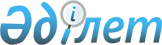 Об официальном толковании пунктов 1 и 5 статьи 52 Конституции Республики Казахстан в части оснований для прекращения полномочий депутата Мажилиса Парламента
					
			Утративший силу
			
			
		
					Постановление Конституционного Совета Республики Казахстан от 23 мая 1997г. № 12/2 ("Вестник Конституционного Совета Республики Казахстан" 1998г., выпуск № 1, стр. 196). Отменено в целом нормативным постановлением Конституционного Совета Республики Казахстан от 8 ноября 2007 года N 9



      


Сноска. Постановление Конституционного Совета РК от 23 мая 1997 г. N 12/2 отменено в целом нормативным постановлением Конституционного Совета РК от 8 ноября 2007 года 


 N 9 


.



      Конституционный Совет Республики Казахстан в составе: Председателя Конституционного Совета Кима Ю.А. и членов Конституционного Совета - Акуева Н.И., Ихсанова У.К., Мамонова В.В., Темирбулатова С.Г., Шопина В.Д., - рассмотрел в открытом заседании 23 мая 1997 года обращение Председателя Мажилиса Парламента Республики Казахстан М.Т. Оспанова об официальном толковании пунктов 1 и 5 статьи 52 Конституции Республики Казахстан 
 K951000_ 
 досрочного прекращения полномочий депутата Мажилиса Парламента. 



     В заседании принимали участие: представители субъекта обращения - Куанышбаева Р.С., председатель Комитета по законодательству и судебно-правовой реформе Мажилиса Парламента; Кулешова Е.В., секретарь Центральной избирательной комиссиии Республики Казахстан. 



      Заслушав сообщения докладчиков - членов Конституционного Совета Акуева Н.И., выступления Куанышбаевой Р.С.и Кулешовой Е.В., изучив имеющиеся материалы, Конституционный Совет УСТАНОВИЛ: 



      В Конституционный Совет Республики Казахстан 5 мая 1997 года поступило обращение Председателя Мажилиса Парламента Республики Казахстан Оспанова М. Т. об официальном толковании пунктов 1 и 5 статьи 52 Конституции Республики Казахстан в части оснований для прекращения полномочий депутата Мажилиса Парламента. В обращении ставится вопрос о том,является ли упразднение некоторых административно-территориальных единиц Республики основанием для прекращения полномочий депутата Мажилиса Парламента. 



      Поводом к обращению явилось упразднение пяти областей республики в соответствии с Указами Президента Республики Казахстан "О мерах по оптимизации административно-территориального устройства Республики Казахстан" от 22 апреля 1997 года 
 U973466_ 
 и "О дальнейших мерах по совершенствованию административно-террриториального устройства Республики Казахстан" от 3 мая 1997 года 
 U973483_ 
 . 



      При анализе пунктов 1 и 5 статьи 52 Конституции Республики Казахстан Конституционный Совет исходит из следующего. 



      Пункт 1 статьи 52 Конституции Республики Казахстан гласит, что депутат Парламента не связан каким-либо императивным мандатом. Понятие императивного мандата включает в себя установленную в законодательстве обязанность депутата выполнять наказы, периодически отчитываться о своей деятельности перед избирателями, а также возможность досрочного отзыва депутата, не оправдавшего доверие избирателей. 



      Указ Президента Республики Казахстан, имеющий силу конституционного закона, "О Парламенте Республики Казахстан и статусе его депутатов" 
 Z952529_ 
 устанавливает, что депутат Парламента не связан каким-либо императивным мандатом, в том числе наказом или поручением, и голосует в Парламенте по своему убеждению (пункт 1 статьи 24).



      Пункт 5 статьи 52 Конституции Республики Казахстан содержит перечень обстоятельств, являющихся основанием  прекращения полномочий депутата Парламента:



      - подача в отставку;



      - признание депутата недееспособным;



      - роспуск Парламента;



      - вступление в законную силу обвинительного приговора суда в отношении депутата Парламента;



      - выезд на постоянное место жительства за пределы Республики Казахстан.



      В пункте 5 статьи 52 Конституции Республики Казахстан установлено, что полномочия депутата Парламента прекращаются и в "...иных предусмотренных Конституцией случаях". К этим случаям, исходя из анализа конституционных норм применительно к депутату Мажилиса Парламента следует отнести: 



      - совмещение депутатом обязанностей депутата Парламента с обязанностями депутат в другом представительном органе (пункт 3 статьи 52); 



      - совмещение обязанностей депутата Парламента с занятием иной оплачиваемой должности, кроме преподавательской, научной или творческой деятельности, а также с осуществлением предпринимательской деятельности, вхождением в состав руководящего органа или наблюдательного совета коммерческой организации (пункт 3 статьи 52); 



      - отклонение обвинения Президента Республики Казахстан в совершении государственной измены на любой его стадии, влекущее за собой досрочное прекращение полномочий депутатов Мажилиса, инициировавших рассмотрение данного вопроса (пункт 2 статьи 47); 



      - истечение срока полномочий Парламента (пункт 2 статьи 49 Конституции). 



      В нормах Конституции Республики Казахстан не содержится такое основание для досрочного прекращения полномочий депутата Мажилиса Парламента, как изменение административно-территориального устройства Республики, в том числе упразднение некоторых административно-территориальных единиц. 



      На основании изложенного и руководствуясь подпунктом 4 пункта 1 статьи 72 Конституции Республики Казахстан, статьями 33, 37, 38 Указа Президента Республики Казахстан, имеющего силу конституционного закона, "О Конституционном Совете Республики Казахстан" 
 U952737_ 
 , в порядке официального толкования пунктов 1 и 5 статьи 52 Конституции Республики Казахстан Конституционный Совет ПОСТАНОВИЛ: 



      1. Конституция Республики Казахстан устанавливает исчерпывающий перечень оснований прекращения полномочий депутата Парламента. Изменение административно-территориального устройства, в том числе упразднение некоторых административно-территориальных единиц, не является основанием для досрочного прекращения полномочий депутатов Мажилиса Парламента, избранных от округов, образованных на территории реорганизованных административно-территориальных единиц. 



      2. В соответствии с пунктом 3 статьи 74 Конституции Республики Казахстан постановление вступает в силу со дня его принятия, является общеобязательным на всей территории Республики, окончательным и обжалованию не подлежит с учетом случаев, предусмотренных пунктами 2 и 3 статьи 38 Указа Президента Республики Казахстан, имеющего силу конституционного закона, "О Конституционном Совете Республики Казахстан".

					© 2012. РГП на ПХВ «Институт законодательства и правовой информации Республики Казахстан» Министерства юстиции Республики Казахстан
				